TWINNING PROJECTSupport to Development Process in the State Statistics Service of Ukraine with the Objective to Enhance its Capacity and Production Ukraine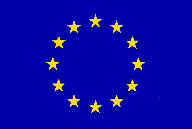 REPORT ON THE STUDY VISIT to Statistics LithuaniaDecember 6-12, 2014, Vilnius, LithuaniaComponent 11 “Capital Investment/Foreign Direct Investment”Participants of the study visit:Myroslava Sobko, Deputy Director Production Statistics, SSSU Myslinskyy Oleksiy, Head of Division for Statistics of Capital investments and fixed assets, Production Statistics Departmant, SSSUGalyna Danylenko, Chief specialist-economist, Division for Statistics of Capital investments and fixed assets, Department for Statistical production, SSSUAnton Tovchenko, Head of Division for Mathematical Methods and Metainformation, Department for Statistical Infrastructure, SSSUGlib Tykhonov, Head of Division for Mathematical Methods and Metainformation, Department for Statistical Infrastructure, SSSUThe study visit to Statistics Lithuania was organised within the framework of the Twinning Project “Support to Development Process in the State Statistics Service of Ukraine with the Objective to Enhance its Capacity and Production” and took place in Vilnius on December 17 – 20, 2014. The study visit was carried out under the Component 11: Capital Investment/Foreign Direct Investment. The main purpose of the study visit to Statistics Lithuania was to continue work on the development of methodologies for implementation of sample survey on capital investments in relation to small enterprises. During the study visit the SSSU experts studied the methodology and the procedure of conducting capital investment survey in Lithuania, a list of indicators which are collected during the survey, data development detalizations, calculation of capital investments index, data processing and disclosure timing; as well as basic user needs in survey data, data revision and refinement policy. Among other issues discussed in detail were such topics as transition period from total to sample survey, specifics of formation of capital investment volumes and capital investment index calculation, formation of output data. In the course of the discussions the EU experts recommended to reduce the number of indicators by aggregating such indicators in national observation with the aim of obtaining qualitative assessments, reduction and aggregation of output data detalizations (cuts) by classifications and at classification intersection point to the most necessary.It was recommended to expand the analytical model using survey data to obtain comprehensive information for the analysis during the transition time and to interpret data when conducting a sample survey.It was also recommended to study the structure of indicators in quarterly and annual surveys in order to reduce the number of indicators of the quarterly survey. The EU experts stressed the need for a yearly survey as a qualificatory for the results of quarterly sample survey. A quality report on capital investment statistics, its structure and key indicators were studied among other issues during the meetings. As for policy revision and data refinement, EU experts presented the Lithuanian general policy on revision of statistical data. It was also recommended to specify and review data only when the amount and capital investment were significantly influenced.Ukrainian and EU experts jointly worked on the design of sample population for capital investment survey. The results of the preparatory work performed before the study visit were analysed. Basing on real depersonalized data from statistical register and lists of companies which reported on capital investment over the past 3 years the total target sampling populations were outlined. Sample design was developed, the level of stratification was determined, experimental sample population was formed, methods for selecting non-typical units and optimum stratification were defined and tested, results simulation was performed.Ukrainian delegation got familiarized with methodology and methods for extrapolation of sample survey data on general population. The process of data assessment was studied.Lithuanian experts provided their recommendations and stressed on the need to develop the work plan to prepare and conduct the experimental sample survey; they also gave their recommendations regarding the assessment of the results of data analysis, procedure of extrapolation of sample population data   on the total population. The issues for the discussion during the next mission were outlined; areas for further cooperation in the framework of the project were identified. Conclusions and RecommendationsAll tasks defined in the ToR were completed. The study visit provided an opportunity to get theoretical knowledge and practical skills in organizing and conducting a sample survey on capital investment, developing methodological basis for conducting the survey and to establish partner relations with the Department of Statistics Lithuania. Ukrainian delegation has pointed out a high professional level of the Statistics Lithuania experts. Future cooperationIt is planned to continue mutual work on developing the methodological bases and methods for organizing and conducting sample observation on capital investment as well as for evaluation and dissemination of sample observation data.